UNIVERSIDAD DE CIENCIAS MÉDICASFACULTAD DE TECNOLOGÍA DE LA SALUDGUIA DE ESTUDIO Carrera: ESCC Biofísica MédicaPrograma de la asignatura: RadioterapiaAño académico: primerañoSemestre: segundoLa Habana, 2020FundamentaciónLa asignatura de Radioterapia tiene como principio básico contribuir a la formación integral de un egresado, que posea hábitos y habilidades que le permita al educandodesarrollarseenlosconocimientostécnicosyprácticosdelaespecialidad, vinculándolo con los conocimientos que debe tener de las técnicas de Teleterapia y Braquiterapia en la ubicación especifica de las lesiones tumorales de las diferentes regiones anatómicasObjetivos GeneralesDominar las técnicas de localización, simulación y planificación específicas para las diferentes localizaciones, empleando haces externos de fotones y electrones.	Dominar las formas de posicionamiento e inmovilización de los pacientes de acuerdo al tipo de tratamiento a realizar.Guía del tema 7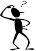 Tema7. Tumores de la mamaObjetivos: Conocer el manejo del diagnóstico, prescripción y tratamiento con teleterapia de tumores de mama.Contenidos: Localización, simulación, planificación, prescripción de dosis y administración del tratamiento en tumores de mama, así como las  reacciones adversas radioinducidas transtratamiento.Seminario 1: Sobre tumores de mama1 Mencionar los tumores más comunes en dichas localizaciones2 Nombrar medios diagnósticos, órganos críticos, causas y síntomas 3 Nombrar las reacciones adversas y técnicas de tratamientoBibliografíaBásica:Conocimientos básicosde oncología radioterápicapara la enseñanzaPre-grado